Geometry LS		A. Markiewicz		amarkiewicz@eriesd.orgErie High School						Room A-109Course Description: This course is designed to meet the needs of 12th grade students, as they become independent consumers in our community. Students will use relationships between basic math skill principles and whole numbers, fractions, decimals and percentages to solve “real life” mathematical problems. The objective of the course is to prepare students for living skills and commerce in everyday life. Student Materials:  One notebook, provided#2 pencils/erasers Calculator Assignments: Classwork and projects will be done during class a majority of the time. If students do not use their time wisely, the work becomes homework. Assessment:Students will be assessed using a combination of in-class assignments, tests and quizzes, homework and notebooks and participation. All student work is graded. Students and parents may access grades in Infinite Campus. Grades are updated weekly.Student Responsibilities:Students are expected to come to class prepared to learn. They will get their materials, including a calculator and notebook, in the classroom daily. Students should demonstrate respect for themselves and others at all times. Students need to attend class regularly to keep up with their assignments.Special Help:I am available at 8:10 on Wednesday mornings. I can also provide extra help at scheduled times when needed.Students who come to class daily prepared to learn, and who complete their daily assignments and their tests/quizzes, should not have difficulties passing this course. It is a required course for graduation. If you are worried about your grade, please come and talk to me.Let’s have a great year!Mrs. Markiewiczamarkiewicz@eriesd.orgPlease sign and return!		Student Name: ______________________________		Parent Name: _______________________________		Parent Email: _______________________________		Parent Phone: ______________________________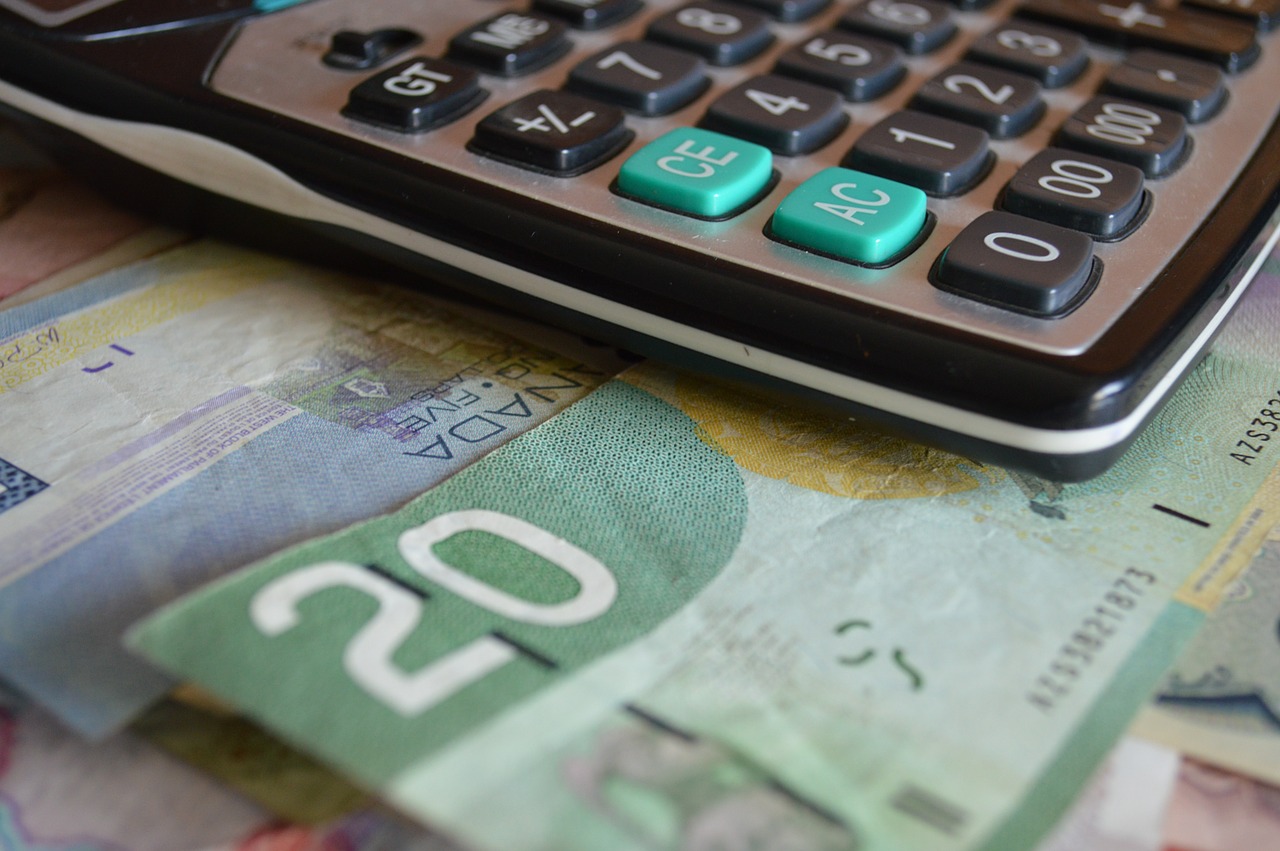 